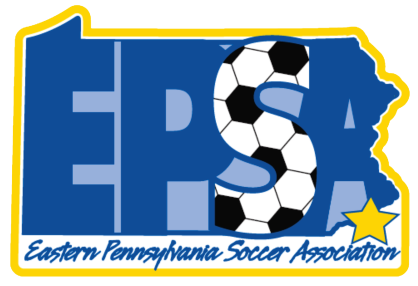 Thank you for participating in the 2022 EPSA Women’s Indoor Invitational Tournament!Kindly complete the information below, and mail with the application fee [check/MO payable to EPSA;  Venmo - @Joanne-Neal-1] for $175 to the address above by 2/4/2022.Application fee:  $175All players must be registered with EPSA for the 2021-2022 season.If not currently registered with an affiliated League, tournament registration for individual players is $8/player. Arrangements for player registration will be made through the Team Contact.Teams play 5v5, maximum roster size is 10.Questions:  contact Joanne Neal, eastpasoccer@gmail.com, 610.940.5755Complete tournament rules will be posted soon.Team NameContact PersonContact EmailContact PhoneDivision (circle one) Open-Competitive        Open-Recreational        Over 30